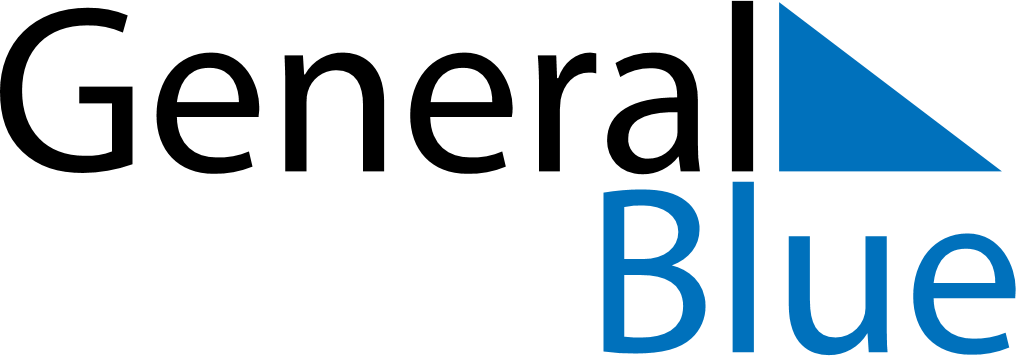 Weekly CalendarApril 6, 2020 - April 12, 2020Weekly CalendarApril 6, 2020 - April 12, 2020Weekly CalendarApril 6, 2020 - April 12, 2020Weekly CalendarApril 6, 2020 - April 12, 2020Weekly CalendarApril 6, 2020 - April 12, 2020Weekly CalendarApril 6, 2020 - April 12, 2020MONDAYApr 06TUESDAYApr 07TUESDAYApr 07WEDNESDAYApr 08THURSDAYApr 09FRIDAYApr 10SATURDAYApr 11SUNDAYApr 12